OAJ:n Kymenlaakson alueyhdistys ry 		YHDISTIEDOTE 8/2020                                                                           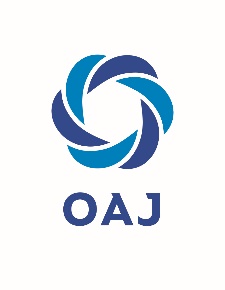 Korkeavuorenkatu 2 C 71, 48100 Kotkasihteeri@oajkymenlaakso.fiwww.oajkymenlaakso.netTässä tiedotteessa 7.12.2020 pidetyn alueyhdistyksen hallituksen kokouksen keskeisimpiä asioita.1. Toimihenkilöiden katsauksetAlueasiamies Tuomas Riikonen:- vuonna 2021 OAJ:llä teemana/hankkeena koulutuksen arvostuksen nostaminen, johon budjetoitu 1,5 M€- valittiin alueyhdistyksen yhteyshenkilöksi Olli-Pekka Hakkarainen- järjestetään ensi vuoden maaliskuussa varhaiskasvatuksen johtaville viranhaltijoille suunnattu vaka-seminaariAluetiedottaja Annukka Mansikka:- Nenäpäiväkampanja oli erittäin onnistunut --> alueyhdistys sai paljon positiivista näkyvyyttä2. Hallitus-, valtuusto- ja toimikunta-asiatOAJ-valtuutettu Timo Markkanen:- OAJ:n ja THL:n johto tavanneet, jonka myötä kouluille/oppilaitoksiin on saatu selkeämmät ohjeistukset koronavirussuojautumisessa (lähtökohtana ensisijaisesti aikuisten suojautuminen)- fiilis -mittarin käyttäjämäärät laskeneet- neuvottelujohtaja Petri Lindroosin mukaan työmarkkinajärjestöjen kesken ”yhteisen sävelen” löytyminen takkuista- ammatillisen koulutuksen osaamispisteiden yhteensovittaminen lukiokoulutuksen kanssa ajankohtaista- etäopetuksen yhteiset pelisäännöt saatava luotua3. Yhdistyksen alkuvuoden ja kevään toimintaPäätettiin valmistella alkuvuodesta kysely (Google Formsin kautta), jossa kotisivuilta pitäisi etsiä vastauksia muutamiin kysymyksiin --> arvonta osallistujien kesken- hallituksen suunnitteluseminaarin ajankohta päätetään tammikuussa (alustavasti helmikuun 1. tai 2. viikonvaihde)- tarjotaan jäsenistölle yhden illan (2 h) koulutus Avara Valmennus -yritykseltä tammikuun loppupuolella/helmikuun alkupuolella. Koulutus Teamsin välityksellä. 4. Kuntavaalityö paikallisyhdistyksissäHuhtikuussa 2021 järjestettävät kuntavaalit ovat eräs ensi vuoden tärkeimmistä vaikuttamisen paikoista OAJ:n toiminnassa. Tämän vuoksi päätettiin tukea paikallisyhdistyksiä kuntavaalitilaisuuksien järjestämisessä max. 20 eurolla/osallistuja (ei tarvitse olla OAJ:n jäsen). Saadakseen tuen paikallisyhdistyksen täytyy tehdä järjestettävästä tilaisuudesta anomus alueyhdistyksen hallitukselle 15.2.2021 mennessä (sihteeri@oajkymenlaakso.fi). Tuki maksetaan toteutuneita kuluja vastaan, eli kuitit on toimitettava alueyhdistykselle.5. Seuraava kokousSeuraava kokous pidetään 18.1.2021 klo 17.00.Hallituksen puolesta,Janne Tolvanen sihteeri